Пояснительная записка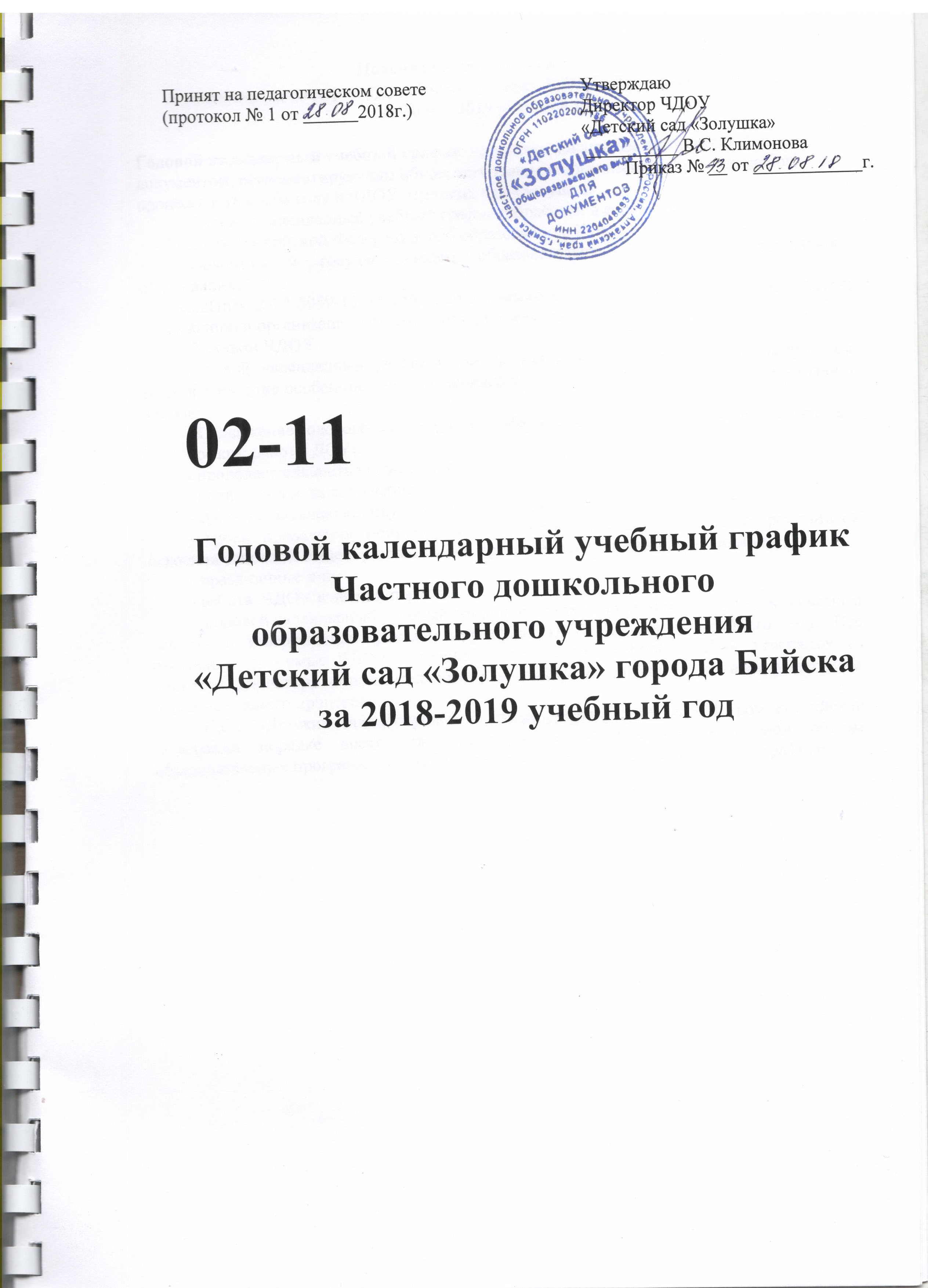 к годовому календарному учебному графику ЧДОУ «Детский сад «Золушка» на 2018 – 2019 учебный годГодовой календарный учебный график – является локальным нормативным документом, регламентирующим общие требования к организации образовательного процесса в учебном году в ЧДОУ «Детский сад «Золушка»Годовой календарный учебный график разработан в соответствии с:    - Законом Российской Федерации «Об образовании в РФ»;      - Федеральным государственным образовательным стандартом дошкольного образования;     - СанПиН 2.4.1.3049-13 «Санитарно-эпидемиологические требования к устройству, содержанию и организации режима работы в дошкольных организациях».         - Уставом ЧДОУ.	Годовой календарный учебный график учитывает в полном объеме возрастные психофизические особенности воспитанников и отвечает требованиям охраны их жизни и здоровья.     	Содержание годового календарного учебного графика включает в себя следующее:- режим работы ДОУ;- продолжительность учебного года; - количество недель в учебном году;- сроки проведения каникул, их начало и окончание;- сроки проведения мониторинга достижения детьми планируемых результатов освоения основной общеобразовательной программы дошкольного образования;- праздничные дни;- работа  ЧДОУ в летний период.Годовой календарный учебный график обсуждается и принимается Педагогическим советом и утверждается приказом директора ЧДОУ до начала учебного года. Все изменения, вносимые ЧДОУ в годовой календарный учебный график, утверждаются приказом директора образовательного учреждения и доводятся до всех участников образовательного процесса.ЧДОУ «Детский сад «Золушка» в установленном законодательством Российской Федерации порядке несет ответственность за реализацию  в полном объеме образовательных программ в соответствии с годовым календарным учебным графиком.Годовой календарный учебный график
на 2017 – 2018 учебный годCодержаниеНаименование возрастных группНаименование возрастных группНаименование возрастных группНаименование возрастных группНаименование возрастных группНаименование возрастных группCодержаниеПервая младшая группа(2 – 3 года)Вторая младшая группа(3 – 4 года)Вторая младшая группа(3 – 4 года)Средняя группа( 4 – 5 лет)Старшая группа(5 – 6 лет)Подгото-вительная группа( 6 – 7 лет)1Количество возрастных групп2222222Длительность занятия1015152020-25303Начало учебного года1.11.2018ггруппы №1,2       1.09.2018       1.09.2018       1.09.2018       1.09.2018       1.09.20184Окончание учебного года31.05.201931.05.201931.05.201931.05.201931.05.201931.05.20195Продолжительность учебной недели5 дней (понедельник – пятница)5 дней (понедельник – пятница)5 дней (понедельник – пятница)5 дней (понедельник – пятница)5 дней (понедельник – пятница)5 дней (понедельник – пятница)6ВыходныеСуббота, воскресенье, праздничные дниСуббота, воскресенье, праздничные дниСуббота, воскресенье, праздничные дниСуббота, воскресенье, праздничные дниСуббота, воскресенье, праздничные дниСуббота, воскресенье, праздничные дни7Продолжительность учебного года20 недель20 недель36 недель36 недель36 недель36 недель8Летний оздоровительный периодС 01.06.2019 по 31.08.2019С 01.06.2019 по 31.08.2019С 01.06.2019 по 31.08.2019С 01.06.2019 по 31.08.2019С 01.06.2019 по 31.08.2019С 01.06.2019 по 31.08.20199Режим работы ДОУ в учебном году7.00 – 19.007.00 – 19.007.00 – 19.007.00 – 19.007.00 – 19.007.00 – 19.0010Режим работы ДОУ влетний оздоровительный период7.00 – 19.007.00 – 19.007.00 – 19.007.00 – 19.007.00 – 19.007.00 – 19.0011График каникулЗимние каникулы - 25.12.2018–14.01.2019 (20дней)Летние каникулы – С 01.06.2019 по 31.08.2019 (92 дня)Зимние каникулы - 25.12.2018–14.01.2019 (20дней)Летние каникулы – С 01.06.2019 по 31.08.2019 (92 дня)Зимние каникулы - 25.12.2018–14.01.2019 (20дней)Летние каникулы – С 01.06.2019 по 31.08.2019 (92 дня)Зимние каникулы - 25.12.2018–14.01.2019 (20дней)Летние каникулы – С 01.06.2019 по 31.08.2019 (92 дня)Зимние каникулы - 25.12.2018–14.01.2019 (20дней)Летние каникулы – С 01.06.2019 по 31.08.2019 (92 дня)Зимние каникулы - 25.12.2018–14.01.2019 (20дней)Летние каникулы – С 01.06.2019 по 31.08.2019 (92 дня)12Организация мониторинга достижения детьми планируемых результатов освоения основной общеобразовательной программыСроки проведения мониторинга достижения детьми планируемых результатов освоения основной общеобразовательной программы дошкольного образованияВ первой младшей группах №1,2 заполняются адаптационные листы 01.09.2018 по 01.11.2018В дошкольных группах заполняются нормативные карты развития с 01.09.2018 по 01.10.2018С09.01.2019 по 31.01.201901.05.2019по 31.05.201912Организация мониторинга достижения детьми планируемых результатов освоения основной общеобразовательной программыАнализ уровня двигательной подготовленности развития физических качеств детей01.09.2018 - 15.09.201815.05.2019 по 31.05.201912Организация мониторинга достижения детьми планируемых результатов освоения основной общеобразовательной программыАнализ заболеваемости детейЕжемесячно12Организация мониторинга достижения детьми планируемых результатов освоения основной общеобразовательной программыАнализ диагностики психологической готовности детей к обучению в школе08.04.2019- 19.04.1913Праздничные (выходные) дниПраздничные (выходные) дни4-6 ноября  – День народного единства1-8 января - Новогодние каникулы
23 февраля - День защитника Отечества
8 марта - Международный женский день
1 мая - Праздник Весны и Труда
9 мая - День Победы
12 июня - День России
